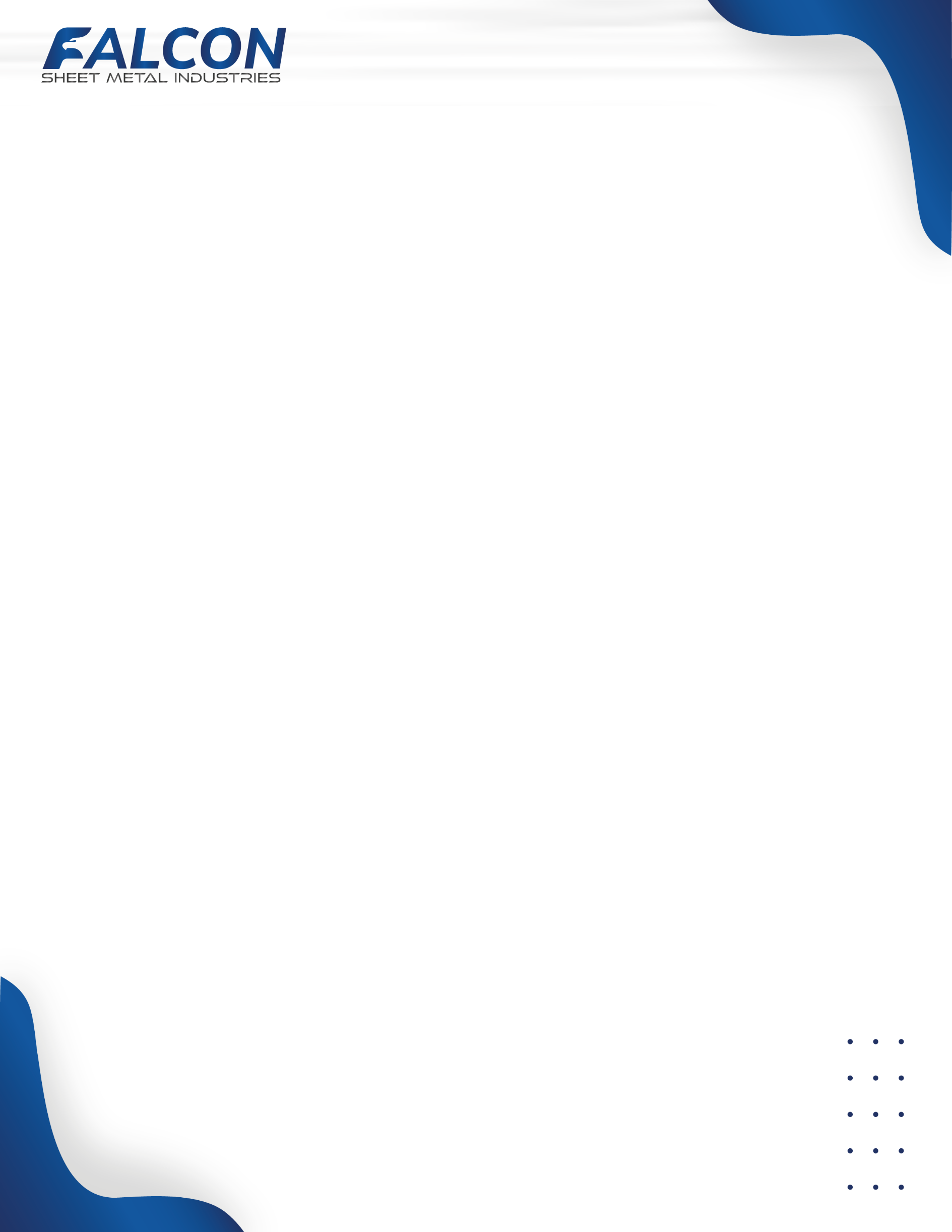 Descripción de puestoIngeniero de ProductoPrincipales actividades:Elaboración de planos de manufactura.Creación de dibujos mecánicos.Elaboración de documentación usando el sistema Core tolos.Elaboración de informes de ingeniería.Planificación de diseño.Elaboración de cronogramas de diseño,Realizar blueprints.Manejo de equipos de medición.Conocimiento de Procesos de diseño.Conocimientos:Diseño IndustrialIngeniería IndustrialIngeniería Metal-MecánicaIngeniería Aeronáutica Ingeniería MecánicaConocimientos en:Procesos de manufacturaConocimiento en diseño mecánicoCapacidad de análisis de productoDesarrollo y diseño de nuevos productosConocimientos en metrología. Generar documentación de desarrollo de productos. (bom de piezas y accesorios) Software:InventorSolid WorksAutoCadOficce, Excel y power point. Inglés:Intermedio en adelante. Sexo: IndistintoAptitudes personales:ResponsableFacilidad de aprendizaje Dinámico Tipo de jornada:Jornada completa. Lugar de trabajo:Parque Industrial Amexhe, Autopista Cuota 45D Querétaro - Irapuato KM 17+960, Apaseo El Grande, Guanajuato.Edad:A partir de 24 añosSexo:Indistinto